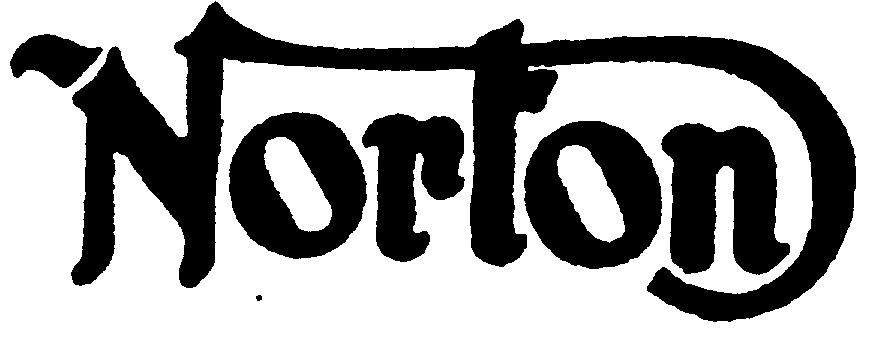 Engine and Frame Serial NumbersThis document currently will help you identify from 1923 to 1975 Norton Models. Pre-war Models were manufacted from 1923 to 1939. Pre-war Models are identified by their Engine Serial numbers. These numbers can be found in Table 4.Post-war models are denoted from year 1945 on. Post-war Serial Numbers consist of three parts. First a Model Number (Table 2), second a letter code (Table 3), and last a unique number (Table 1). Serial Numbers are found on the Frame and Engine.The Serial Numbers on the Frame and Engine from 1945 to 1974 should match. The serial numbers from 1960 to 1945 should include a year letter code.Engine Numbers:The Engine Numbers are found on the front of the crankcase or on the left-hand crankcase just below the cylinder. The engine number may include the engine dimensions, especially on the singles with the 79X100 mm bore and stroke.Frame Numbers:Feather Bed Frames: The serial numbers are located on the primary case side, rear frame gasset (below to the rear swing arm bolt). The Model code is written horizontal with the year letter (if one is present) and the unique number is written vertically.Commando Frames: The serial numbers on the Commando Frames are numbered on a plate rivited to the headstock.Small Twins (ie Jubilee):The frame numbers are stamped on the right-hand frame lug which carried the rear fork up to 1963. From then on, it was on the pillion footrest bracket.Other Frames: The serial numbers are on the headstock.When trying to date a engine/frame, the year code letter is the most useful up to 1960. The serial numbers have been known to have some overlap from one model year, or calender year, to the next. There are some exceptions to this. The unique numbers written in Table 1 below indicte year end values.Both Frame and Engine Serial Numbers (Table 1)Model Code Translater (Table 2)Notes For Translating Model Letters:
Suffix D indicates de luxe twin
Suffix SS indicates Sports Special Twins
Suffix Q indicates quieting ramp cams (some 1947 singles)Year Letter Code Table (Table 3)Pre-war Models Engine Serial Numbers (Table 4)350cc machines from 1929 to 1939 had seperate range of numbers. From 1929 to 1936 these ranged from 1000 to 6200. From 1937 to 1939 they ranged from 6201 to 10700.
Return to BBC Home PageModelDateUnique NumberNotesDetermined from table below19451001Year end"19462131""19477756""194813792""194935560""195042700""195148900""195255350""195360700""195466600""195571360""195677400""195980488""196087038""196194500""1962101060""1963105000"Atlas (code 20)Feb 1964108000First Atlas"Sept 1964111377--"1966115871--"1967120323--"May 1967121307N15CS"May 1967121307Concentrics Carbs & coil ignition"May 1967121665P11"Aug 1967123364--"Jan1968124372P11A"Sept 1968128646P11A Ranger"Nov 1968129145Last RangerCommando 750ccAug 1967123666First Model"Feb 1968126125First Production Machine"Mar 1969131180Fastback"Mar 1969131257S with Camshaft Points"Sept 1969133668Fastback withcamshaft points"Sept 1969134108First wolverhampton engines (P-suffix)"Mar 1970135140Roadster"June 1970135088Last S"Sept 1970139571Fastback MK II"Jan 1971141717Last Fastback MK II"Jan 1971141783Fastback MK III"Jan 1971142583Roadster MK II"Mar 1971145234SS"Apr 1971144343Fastback LR"May 1971146074Hi-Rider"Oct 1971150723Last SS"Jan 1972200001Fastback MK IV"Jan 1972200001Roadster MK IV"Jan 1972200001FastbackLR MK IV"Jan 1972200001Hi-Rider MK IV"Jan 1972200001Interstate750cc---200976First Combat Engine"---211110First Detuned"1973212278Interstate"Mar 1973220000Roadster MK V"Mar 1973220000Hi-Rider MK V"Mar 1973220000Interstate MK V"Oct 1973230935Last 750cc CommandoCommando 850Apr 1973300000First 850"Sept 1973306591MK IA 850"Jan 1974307311Mk II and IIA 850"Feb 1975F12001Frame number MK IIIModel CodeModelModel CodeModel216H1228831813503T500T14994ES21577 & Nomad619R16Nomad7Big 417Jubilee816H or Big Four Plunger18All 650 twins919S19Navigator10International 4020Atlas10MManx 4020M3Commando (distributor)10M2Manx 40 Featherbed20M3SCommando (Camshaft points)11International 3050AMC 5011MManx 30ESElectra11M2Manx 30 FeatherbedES2AMC ES212Model 7------Year CodeYearYear CodeYearA1946J1954B1947K1955C1948L1956D1949M1957E1950N1958F1951P1959G1952R1960H1953--YearApprox Engine NumberYearApprox Engine Number19234200 to 7550193251820 to 5412019247550 to 11900193354120 to 56140192511900 to 27500193456120 to 59500192627500 to 32800193559500 to 62800192732800 to 36900193662800 to 69800192836900 to 41000193769800 to 81500192941000 to 45600193881500 to 87920193045600 to 49250193987920 to 94700193149250 to 51820--